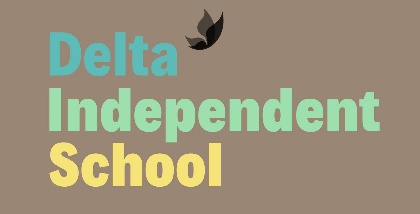 Encourage pupils and show enthusiasm for their subject in the classroom.Mark work according to the School marking policies, giving appropriate feedback and maintaining records of pupil’s progress in their subject.Demonstrate an awareness of Assessment for Learning strategies and personalise the learning of all pupils, as appropriate.Select and use a range of different learning resources and teaching styles, appropriate to subject and topic.Use teaching strategies that allow for the full range of ability and learning styles in each class, particularly taking into account the learning needs of SEN/EHCP pupils.Research new topic areas and maintain up-to-date subject knowledge.Undertake report writing.Carry out any reasonable duties (including break time supervision and assisting in the pick up and drop off of students) assigned to them by their designated Senior Leadership Team member.Attend staff meetings and moderation meetings as requested by their designated Senior Leadership Team member.Contribute to devising and writing of Schemes of Work and new subject materials when required.Make themselves familiar with the contents of their Staff Handbook and endeavor to follow closely the guidance in this document.PastoralEnsure that they are familiar with the School’s health and safety guidance and be responsible of their own health and safety and that of their pupils.Manage pupil behaviour in the classroom, establish an orderly working environment and ensure the safety and good conduct of the pupils, following the guidance in the Behaviour Policy (and the Disciplinary Framework).Other Professional DutiesSupport and foster the aims of the School.Make themselves familiar with the contents of the Staff Handbook, the School’s aims and policies and endeavour to follow these closely.Carry out such duties, including cover for absent colleagues and examination invigilation, as are allocated to them by their designated Senior Leadership Team member.Attend staff meetings, parents’ evenings, Inset sessions and similar important functions both in and out of normal School hours.Notify their designated Senior Leadership Team member as early as possible if they are going to be absent from School and set appropriate work.MT - 2021PERSON SPECIFICATIONMT - 2021JOB DESCRIPTIONJOB DESCRIPTIONJOB TITLETeacher of MathematicsREPORTS TOSenior Leadership TeamLINE MANAGESN/AJOB SUMMARY:Delta Independent School is a County Durham based secondary school working with students aged 13-16, who are referred to us from local secondary schools, for a wide range of reasons; including behaviour, as well as Social and Emotional difficulties. We use small class sizes (up to 8 students) to allow for a larger focus on individual students. The Teacher of Mathematics will be responsible for delivering high quality teaching, through planning engaging lessons to enable all pupils to make the best possible progress. The Teacher of Mathematics must be able to demonstrate excellent subject knowledge and communicate this in an enthusiastic and imaginative way. In addition, they will be expected to contribute to the routine and extra-curricular life of the school.JOB SUMMARY:Delta Independent School is a County Durham based secondary school working with students aged 13-16, who are referred to us from local secondary schools, for a wide range of reasons; including behaviour, as well as Social and Emotional difficulties. We use small class sizes (up to 8 students) to allow for a larger focus on individual students. The Teacher of Mathematics will be responsible for delivering high quality teaching, through planning engaging lessons to enable all pupils to make the best possible progress. The Teacher of Mathematics must be able to demonstrate excellent subject knowledge and communicate this in an enthusiastic and imaginative way. In addition, they will be expected to contribute to the routine and extra-curricular life of the school.Roles and ResponsibilitiesTeach across all levels and abilities. Delta Independent School follows the OCR GCSE course (J560F) (9-1) and NCFE Functional Skills Mathematics.Develop, maintain and stimulate pupils’ curiosity, interest and enjoyment in MathematicsEnable pupils to have equal access to Mathematics and to experience success in their workDevelop pupils’ familiarity, competence and confidence with appropriate Mathematical concepts, principles, methods and vocabularyProvide challenge for every pupil and to encourage all pupils to achieve their potential in MathematicsDevelop pupils’ understanding and applications of Mathematics in its wider contextShare in whole-school best practiceWillingness to invest extra time to ensure students achieve the best standardWillingness to help out with other school responsibilitiesRoles and ResponsibilitiesTeach across all levels and abilities. Delta Independent School follows the OCR GCSE course (J560F) (9-1) and NCFE Functional Skills Mathematics.Develop, maintain and stimulate pupils’ curiosity, interest and enjoyment in MathematicsEnable pupils to have equal access to Mathematics and to experience success in their workDevelop pupils’ familiarity, competence and confidence with appropriate Mathematical concepts, principles, methods and vocabularyProvide challenge for every pupil and to encourage all pupils to achieve their potential in MathematicsDevelop pupils’ understanding and applications of Mathematics in its wider contextShare in whole-school best practiceWillingness to invest extra time to ensure students achieve the best standardWillingness to help out with other school responsibilitiesTEACHER - GENERIC DUTIES AND RESPONSIBILITIESBelow sets out the generic main duties and responsibilities of any teacher at Delta Independent School. Those holding positions of responsibility have specific job descriptions in addition to the duties described below. Above all, Delta Independent School teachers are professionals who carry out their duties responsibly and with regard for the best interests of their pupils and the School.Teaching and LearningPlan, prepare and deliver purposeful and productive lessons to all classes.Be prepared to innovate and devise imaginatively varied ways of teaching their subjects to inspire pupils.TEACHER - GENERIC DUTIES AND RESPONSIBILITIESBelow sets out the generic main duties and responsibilities of any teacher at Delta Independent School. Those holding positions of responsibility have specific job descriptions in addition to the duties described below. Above all, Delta Independent School teachers are professionals who carry out their duties responsibly and with regard for the best interests of their pupils and the School.Teaching and LearningPlan, prepare and deliver purposeful and productive lessons to all classes.Be prepared to innovate and devise imaginatively varied ways of teaching their subjects to inspire pupils.Undertake relevant whole-school and subject based CPD.  Take part in the School’s performance management scheme and appraisal.Delta Independent School is committed to safeguarding and promoting the welfare of children. Appointment to this position requires an enhanced DBS disclosure.SAFEGUARDING:The postholder will be required to;Submit an Enhanced Disclosure and Barring Check (DBS).Complete Child Protection Training.Promote and safeguard the welfare of all children and young person’s they are responsible for, or come into contact with.Delta Independent School’s Policy and ProcedureThe postholder is required to actively follow and abide by all school policies and procedures including Equal Opportunities, Safer Recruitment and Child Protection, and will maintain an awareness and observation of Fire and Health & Safety RegulationsIf during the course of time the duties and responsibilities should change, the job description will be reviewed and amended in consultation with the postholder.The postholder will carry out any other duties as are within the scope, spirit and purpose of this job description as requested the designated Senior Leadership Team member.JOB TITLETeacher of MathematicsCRITERIAESSENTIALDESIRABLEQUALIFICATIONS:  Appropriate Degree or equivalent in subject Qualified teacher status EXPERIENCE:Experience of working as part of a curriculum team to design anddevelop resources to support learningWorking with young people in a mentoring or tutorial capacityProven record of developing schemes of workRaising attainmentKNOWLEDGE & SKILLS:Knowledge of a range of pedagogic approaches to cater for differentlearning styles and ensure that all students are engagedUp-to-date subject knowledgeUnderstanding of what constitutes effective teaching for learningThe capacity to form positive learning - centred relationships withyoung people from a diverse range of backgroundsExcellent classroom practitioner (or potential to be)Advanced level of ICT skillsExcellent communication skills, orally and writtenFlexible approach and readiness to respond to individual pupil needsAPTITUDES:Commitment to improving teaching and learning, and continuedprofessional developmentAbility to work well as part of a team, and to build trust and opennessDiscretion, courtesy, honesty and integrityReliable, punctual, diligent and well-organisedOpen-minded and forward-thinking approach to positive use oftechnology in educationPassion, enthusiasm, and ability to motivate and inspire pupils for thesubjectCommitment to safeguarding and the welfare of pupilsWillingness to be involved in the wider life of the school